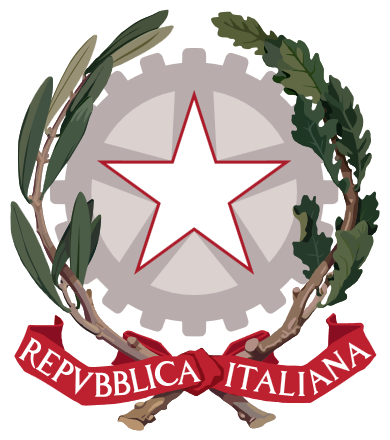 Istituto di Istruzione Secondaria Superiore "Archimede"Via Sipione, 147 - 96019 Rosolini (SR)  Tel.0931/502286 – Fax: 0931/850007e-mail: sris017003@istruzione.it - sris017003@pec.istruzione.it C.F. 83001030895 - Cod. Mecc. SRIS017003Codice Univoco Ufficio: UF5C1Ywww.istitutosuperiorearchimede.edu.itPROGRAMMAZIONE ANNUALE DEL DOCENTEa.s. 202___/202____Disciplina:Docente: prof./prof.ssa Codocenza:Classe: ………….	Sez. …………………Indicare l’indirizzo Liceo Scientifico    LICEO   Scienze Umane  Liceo Linguistico     ITIS   Elettronica ed elettrotecnica      Istituto Aeronautico      IPCT Enogastronomia ed ospitalità alberghiera ARTICOLAZIONE…………..    IPCT Servizi commercialiN. ore settimanali della disciplina: _______N. ore settimanali della codocenza: _______TESTO IN ADOZIONE  Titolo:Autore:Editore:  La programmazione deve fare riferimento a quanto deliberato in Collegio docenti (incluso il Piano della Didattica Digitale Integrata, approvato  in sede dipartimentale.Il presente format può essere integrato dal docente, laddove se ne ravvisi la necessità.1. SITUAZIONE DI PARTENZA DELLA CLASSELa classe _____ è formata da ____ studenti. (Sono presenti n.___ studenti con BES…)Numero studenti ammessi con PAI (Piano di Apprendimento Individualizzato): ____Esiti attività di recupero PAI dal 7 al 10 settembre 2020: ________________________________________________________________________________________________________________________________________________________________
________________________________________________________________________________Argomenti PAI ancora da recuperare: ________________________________________________________________________________________________________________________________________________________________________________________________________________________________________________Modalità delle attività di recupero in itinere per gli studenti con PAI: ________________________________________________________________________________________________________________________________________________________________________________________________________________________________________________LIVELLI DI PARTENZA DELLA CLASSE	Strumenti utilizzati per rilevarli:[  ] Prove oggettive di valutazione (test, questionari, prova pratica)[  ] Prove soggettive di valutazione (temi, relazioni, interrogazioni)[  ] Osservazione degli studenti impegnati durante le attività didattiche[  ] Colloqui informali e formali[  ] Prove parallele di ingresso[  ] AltroI risultati registrati hanno evidenziato:2. ATTIVITÀ DI RECUPERO CHE SI INTENDONO ATTIVARE PER COLMARE LELACUNE	[  ] In itinere[  ] Corsi di recupero[  ] Sportello didattico[  ] Recupero individuale [  ] Sospensione dell’ attività didattica [ ] Altro: Percorsi personalizzati e criteri valutativi adeguati per gli alunni con DSA e BES (legge n.170 del 08/10/2010)3 OBIETTIVI DELLA DISCIPLINAAl termine dell'anno scolastico lo/a studente/ssa dovrà raggiungere i seguenti obiettivi disciplinari:OBIETTIVI MINIMI: _______________________________________________________________________________________________________________________________________________________________________________________________________________________________________MODULO PIA - Obiettivi Disciplinari – Modulo di riallineamento per PIA (Piano di Integrazione degli Apprendimenti)MODULO ZERO - Obiettivi Disciplinari – Modulo di riallineamento per eventuale “passerella” (D.M. 323/99).METODOLOGIE E TECNICHE DIDATTICHE UTILIZZATE[  ] Lezione frontale                                                      	[  ] Esercizi in classe e a casa[  ] Lezione partecipata                                                     	[  ] Lavoro di gruppo[  ] Lezione multimediale                                                            [  ] Esercitazioni in laboratorio[  ] Correzione degli errori connessi alle verifiche[  ] Altro ________________________________________________________________________________________________________________________________________________________________________________________________________________________________________________ ________________________________________________________________________________STRUMENTI DI LAVORO[  ] Libro di testo                                                          [  ] Testi di approfondimento[  ] Modulistica del settore                                [  ] Fotocopie fornite dal docente	[ ] Software didattico [ ] Internet                                                              [ ] PC - LIM  [ ] Dispense integrative[ ] Riviste specializzate/quotidiani[  ] Altro __________________________SPAZI DIDATTICI oltre all’aula[  ] Biblioteca                                               	[  ] Auditorium[  ] Laboratori                                                [  ] Palestra [  ] Spazi esterni                                             [  ] Altro _______________________________[  ] Aula multimediale                                    PARTECIPAZIONE AD ATTIVITA’ INTERDISCIPLINARI:[  ] – UDA: Indicare TITOLO e DISCIPLINE coinvolte: ________________________________[  ] – Modulo Cittadinanza e Costituzione [  ] - Orientamento in entrata[  ] - Progetti PTOF e PON[  ] – PCTO [  ] – Uscite DidatticheDEFINIZIONE DEI CONTENUTI ARGOMENTI INTERDISCIPLINARI, anche riferiti al Curricolo di Educazione Civica: (Tali argomenti dovranno essere vagliati e opportunamente commisurati al gruppo classe, secondo le indicazioni dei Dipartimenti disciplinari).________________________________________________________________________________________________________________________________________________________________________________________________________________________________________________________________________________________________________I QUADRIMESTREII QUADRIMESTRE 7 VALUTAZIONEPer le griglie di valutazione si rinvia alla Programmazione di Dipartimento e ai Criteri prestabiliti dal Collegio Docenti recepiti nel Regolamento di Istituto (Art.17) e integrazione Regolamento per la DDI.7.1 Elementi che concorrono alla valutazione[  ] Risultati ottenuti nelle prove scritte, pratiche, orali[  ] Impegno nello studio delocalizzato e nelle attività didattiche in presenza[  ] Partecipazione al dialogo educativo[  ] Progresso nell'apprendimento rispetto ai livelli di partenza[  ] Competenze raggiunte su compito specifico[  ] Altro____________________________Strumenti utilizzati per la valutazione[  ] Prove scritte, pratico-laboratoriali e orali sia strutturate che aperte[  ] Verifiche scritte semistrutturate scelte in base agli obiettivi che si intende misurare[  ] Lavori di gruppo[  ] Sondaggi e discussioni[  ] Esercitazioni individuali e di gruppo[  ] Relazioni a  tema[  ] Altro ____________________________I RAPPORTI CON LE FAMIGLIE sono regolati secondo con quanto indicato nel Patto di Corresponsabilità e nel Regolamento di Istituto integrato per l’emergenza COVID.Qualora la situazione epidemiologica e le disposizioni ministeriali lo consentano, la partecipazione delle famiglie al percorso formativo avverrà attraverso:Colloqui individuali antimeridianiIncontri collettivi in due pomeriggi (calendarizzati nel piano delle attività pubblicato sul sito web) Momenti di confronto occasionali o straordinari su tematiche o oggetti specifici. Programmazione del docente nell’ambito della Didattica Digitale IntegrataPer quanto non contenuto nella presente Programmazione, si rimanda alla Programmazione di Dipartimento, alla Programmazione di Classe e al Piano Triennale dell’Offerta Formativa.La presente Programmazione è presentata alla classe e pubblicata nel registro elettronico, secondo le modalità e i termini prestabiliti nelle Circolari esplicative di riferimento.Data, 		                                                                                                      Il Docente	 Prof…………………………….Profilo della classeN. studentiAlto (ottimo)Medio alto (Buono)Medio (sufficiente)Medio basso (insufficiente)Basso (gravemente insufficiente)ConoscenzeCapacitàCompetenzeOBIETTIVI MINIMI:OBIETTIVI MINIMI:OBIETTIVI MINIMI:CONOSCENZE(Argomenti ancora da trattare)CAPACITÀCOMPETENZECONOSCENZE(Argomenti da trattare)CAPACITÀCOMPETENZEMODULI specifici della DisciplinaTEMPIMODULO EDUCAZIONE CIVICATEMPIMODULI specifici della DisciplinaTEMPIMODULO EDUCAZIONE CIVICATEMPIATTIVITÀATTIVITÀMaterialiLibri di testo in adozione e/o espansioni digitaliVideo prodotti dal docenteVideo reperiti in reteMateriali digitali (PPT, PDF, XLS, Pod Cast…)Esercizi guidatiMappe interattiveAltro ……………………………………………..Modalità di interazione e comunicazione con gli studentiMessaggisticaVideoconferenzeClasse virtualeBacheca virtualeTelefonatePosta elettronicaAltro ……………………………………………Piattaforme, App utilizzateArgo Did UpEdmodoJitsi Meet o altri software di videoconferenzaMetodologie didatticheVideolezione interattivaFlipped classroomDiscussione guidata sui materiali e i testi fornitiEsercitazioni QuizSupporto agli studenti in piccoli gruppiCorrezione collettiva  Correzione individualizzata degli elaborati prodottiAltro ……………………………………………Monitoraggio degli apprendimentiPuntualità nella consegna dei compiti Partecipazione e interazione nelle attività sincrone Contenuti dei compiti consegnatiAltro……………………………………Modalità di verificaTest e cloze digitaliElaborati scritti di varia tipologiaDiscussione guidataAltro ……………………………………BESAdattamento delle strategie e delle metodologie previste nel PDP e nel PEI